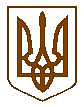 БУЧАНСЬКИЙ  МІСЬКИЙ  ГОЛОВАР О З П О Р Я Д Ж Е Н Н Я  «04»  вересня  2017  р.  №  144 Про підготовку до святкування Дня містаЗ метою належної підготовки до святкування 116-ї річниці заснування міста БучаРОЗПОРЯДЖАЮСЬ:Провести святкування Дня міста 16-17 вересня.Утворити робочу групу з підготовки та святкування 116-ї річниці заснування міста Буча у складі згідно з додатком 1.Затвердити план заходів з підготовки до святкування Дня міста Буча згідно додатку 2 та забезпечити безумовне його виконання.Контроль за виконанням цього розпорядження покласти на секретаря Бучанської міської ради Олексюка В. П.Міський голова							А.П.ФедорукПогоджено:В. о. керуючого справами		В. В. ЛяховецьЗавідувач юридичним відділом		Т. О. ШаправськийНачальник фінансового управління				Т. А. СімонПідготував:головний спеціаліст організаційного відділу		А. О. Середа       Ознайомлені:Архипенко С. П.	________________Бучинський Л. Я. 	________________Дученко Я. М. 	________________Клевчук С. В. 	________________Коваленко С. М. 	________________Кравчук В. Д. 	________________Куліда С. В. 		________________Ляховець В. В. 	________________Матюшенко Л. А. 	________________Назаренко Г. В. 	________________Олексюк В. П. 	________________Пиль О. А.		________________Рибчун В. В. 		________________Романенко О. В. 	________________Сімон Т. А. 		________________Смолькін О. П. 	________________Унучко Н. М.		________________Цимбал О. І. 		________________Додаток 1до розпорядження Бучанського міського голови  від « 04 » вересня 2017 року  №  144 СКЛАДробочої групи з підготовки та святкування 116-ї річниці заснування міста Буча                                                                                                    Додаток 2до розпорядження Бучанського міського голови  від «4» вересня 2017року  №  144Планзаходів з  підготовки та святкування 116-ї річниці заснування міста БучаВ. о. керуючого справами		В. В. ЛяховецьСереда А. О.(04597) 48 526ФедорукАнатолій Петрович--міський голова,  голова оргкомітетуОлексюк Василь Павлович--секретар Бучанської міської радиМатюшенкоЛариса Анатоліївна --радник міського голови, заступник голови оргкомітетуЧлени оргкомітету:Члени оргкомітету:Члени оргкомітету:Члени оргкомітету:Смолькін Олександр ПетровичСмолькін Олександр Петрович-радник міського голови СімонТетяна АнатоліївнаСімонТетяна Анатоліївна-начальник фінансового управління АрхипенкоСвітлана ПавлівнаАрхипенкоСвітлана Павлівна-начальник служби у справах дітей та сім’ї Дученко Ярослав МиколайовичДученко Ярослав Миколайович-начальник інспекції з благоустрою Коваленко Сергій МиколайовичКоваленко Сергій Миколайович-начальник відділу з надзвичайних ситуацій  ЛяховецьВікторія ВікторівнаЛяховецьВікторія Вікторівнав. о. керуючого справамиНазаренкоГанна ВасилівнаНазаренкоГанна Василівнарадник міського голови, в.о. начальника УПСЗНРоманенко Оксана ВалеріївнаРоманенко Оксана Валеріївна-завідувачі сектором кадрової роботи БучинськийЛюбомир ЯрославовичБучинськийЛюбомир Ярославович-головний лікар Бучанської міської поліклінікиКравчукВолодимир ДенисовичКравчукВолодимир Денисович-начальник КП «БУЖКГ» Рибчун Віталій ВолодимировичРибчун Віталій Володимирович-директор КПГХ «Продсервіс»Цимбал Олег ІвановичЦимбал Олег Іванович-начальник відділу освіти Бучанської міської радиКлевчукСергій ВіталійовичКлевчукСергій Віталійович-Директор КП «Бучазеленбуд»Скласти списки запрошених та завчасно надіслати запрошення гостям містадо 04.09.2017 р.організаційний відділРозробити сценарний план святкування Дня містадо 01.09.2017 р.відділ культури та спортуорганізаційний відділПідготувати урочисту частину святадо 05.09.2017 р.організаційний відділвідділ культури та спортуПідготувати концертно-розважальну програму святадо 04.09.2017 р.відділ культури та спортуЗабезпечити рекламу святкових заходів, висвітлення інформації про свято на офіційному сайті Бучанської міської ради,  в ЗМІпостійновідділ культури та спортуКП «Газета «Бучанські новини» прес-секретар міського головиЗабезпечити святкове оформлення Київської площі, міського парку, стадіону, вулиць містадо 14.09.2017 р.відділ культури та спортуКП «Бучазеленбуд»відділ ЖКГКП «Бучанське УЖКГ»Вжити додаткових заходів з впорядкування території міставересеньінспекція з благоустроюКП «Бучазеленбуд»КП «Бучанське УЖКГ»Забезпечити привітання громадян в номінаціях «наречені», «батьки новонароджених», «золоте подружжя»до 15.09.2017 р.служба у справах дітей та сім’ївідділ культури та спортуОрганізувати виставку робіт образотворчого та декоративно-вжиткового мистецтвадо 16.09.2017р.відділ освітислужба у справах дітей та сім’їЗабезпечити квіти для нагородженнядо 16.09.2017 р.відділ культури та спортуЗабезпечити озвучення Київської площі, літнього театру, ТК «Варшавський» на час проведення святкових заходів16-17.09.2017 р.відділ культури та спортуОрганізувати виставку-продаж охолоджувальних напоїв, кулінарних та кондитерських виробів16-17.09.2017 р.інспекція з благоустроюКПГХ «Продсервіс»Забезпечити охорону громадського порядку16-17.09.2017 р.Бучанське міське відділення поліціїЗабезпечити чергування бригади швидкої медичної допомоги  під час проведення свята16-17.09.2017 р.Бучанська міська поліклінікаЗабезпечити чергування легкового та вантажного транспорту16-17.09.2017 р.організаційно-кадровий відділКП «Бучанське УЖКГ»Провести фестиваль улюблених українських страв, святкові ярмарки16-17.09.2017 р.КПГХ «Продсервіс»відділ економікиЗалучити до проведення заходів підприємств міста (торгівля, фестивалів)16-17.09.2017 р.відділ економікиЗабезпечити зустріч офіційних делегацій16-17.09.2017 р.Організаційний відділ